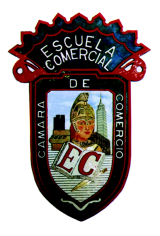 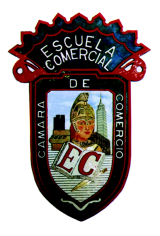 Guía  final de Laboratorio de informática VCrear presentaciones en blancoCrear presentaciones utilizando plantillasAbrir presentaciones existentes en el equipoGuardar presentacionesGuardar presentaciones con diferentes formatosGuardar presentaciones con contraseña de aperturaCerrar presentacionesMostrar archivos recientesModificar las propiedades de presentacionesCambiar el nombre de usuarioModificar opciones de impresiónImprimir documentosImprimir presentaciones personalizadasImprimir secciones de una presentaciónAgregar texto en el pie de página de los documentos para distribuirCambiar el número inicial de la numeración de diapositivasReemplazar fuentesIncrustar fuentes a la presentaciónEmpaquetar presentaciones para CDInspeccionar documentosCambiar las opciones de autorrecuperaciónAdministrar elementos de autocorrecciónAgregar número de diapositiva a la presentaciónAgregar fecha y hora a la diapositivaAgregar texto en el pie de página de la diapositivaOcultar errores de ortografíaCifrar presentación con contraseñaCambiar la vista de la presentaciónAjustar el nivel de zoomModificar la presentación de la cinta de opcionesModificar comandos de la ficha de opcionesPersonalizar la barra de acceso rápidoPersonalizar la barra de estadoOcultar o mostrar panel de notasMostrar reglasMostrar líneas de la cuadrículaMostrar guíasInsertar, modificar o eliminar comentariosOcultar o mostrar marcas de comentariosAgregar notas para el oradorOrganizar ventanasMostrar presentación en blanco y negroRevisar y corregir la ortografía de una presentaciónInsertar nuevas diapositivasSeleccionar diapositivasCopiar, eliminar o mover diapositivasOcultar o mostrar diapositivasDuplicar las diapositivas seleccionadasCopiar formato de diapositivasRestablecer diapositivasVolver a utilizar diapositivasImportar diapositivas de esquemaCambiar el diseño de diapositivasEliminar diapositivas con un diseño específicoCambiar el tamaño de las diapositivasCambiar la orientación de las diapositivasAplicar un tema de diseño a diapositivasCambiar la combinación de colores del tema de diseñoCambiar las fuentes del tema de diseñoCambiar los efectos del tema de diseñoEstablecer un tema de diseño como predeterminadoOcultar los gráficos de fondo de las diapositivasInsertar el álbum de fotografíasCrear documentos para WordModificar el patrón de diapositivasAplicar temas desde el patrón de diapositivasCambiar estilo de viñeta desde el patrón de diapositivasCambiar colores de temas desde el patrón de diapositivasCambiar fuentes de temas desde el patrón de diapositivasCambiar efectos de temas desde el patrón de diapositivasCambiar color, tamaño y tipo de fuenteAplicar estilos de fuenteAplicar estilos de subrayadoAplicar efectos de fuenteCambiar mayúsculas y minúsculasBorrar formatoAlinear textoCopiar formato de textoCopiar o mover textoCrear listas de viñetas o listas numeradasCrear listas de viñetas a partir de archivo de textoCambiar lista con viñetas por lista numeradaEliminar lista de viñetasAumentar o disminuir el nivel de listaCambiar el espacio de caracteres e interlineado del textoCambiar la dirección del textoAplicar formato de columnasInsertar cuadro de textoInsertar texto WordArtConvertir texto en SmartArtBuscar y reemplazar textoGrupos: 83-ACLASES 08/01/2018  a  12/01/2018Materia: Laboratorio de informática VProf. Ángel Ramírez Arévalo